INDICADOR MENSUAL DEL CONSUMOPRIVADO EN EL MERCADO INTERIOrDURANTE JULIO DE 2021(Cifras desestacionalizadas)El Indicador Mensual del Consumo Privado en el Mercado Interior (IMCPMI) registró un aumento en términos reales de 0.1% durante julio del presente año frente al mes inmediato anterior, con cifras desestacionalizadas. Indicador Mensual del Consumo Privadoen el Mercado Interior a julio de 2021Series desestacionalizada y de tendencia-ciclo(Índice base 2013=100)Fuente: INEGI.Por componentes, el consumo en Bienes y Servicios de origen nacional creció 0.1%, mientras que en Bienes de origen importado se redujo 1.8% en el séptimo mes de 2021 respecto al mes previo, según datos ajustados por estacionalidad.En su comparación anual, el IMCPMI mostró un avance de 12.8% en el mes de referencia. A su interior, el gasto en Bienes de origen importado ascendió 36.4% y el efectuado en Bienes y Servicios nacionales tuvo un alza de 10.4% (en los Servicios subió 14.5% y en los Bienes lo hizo en 6.3%), con relación a los de igual mes de 2020.Indicador Mensual del Consumo Privado en el Mercado Interior durante julio de 2021Cifras desestacionalizadas por componenteNota:	Las series desestacionalizadas de los principales agregados del Consumo     Privado en el Mercado Interior se calculan de manera independiente a la de sus componentes.Fuente:    INEGI.Nota al usuarioLa Tasa de No Respuesta en la captación de las Encuestas Económicas que se consideraron para la integración del Indicador Mensual del Consumo Privado en el Mercado Interior (IMCPMI) como son: la Encuesta Mensual de la Industria Manufacturera (EMIM), Encuesta Mensual sobre Empresas Comerciales (EMEC) y la Encuesta Mensual de Servicios (EMS) en julio de 2021, registraron porcentajes apropiados de acuerdo con el diseño estadístico de las muestras; así como la captación de los registros administrativos y los datos primarios que divulga el Instituto, lo que permitió la generación de estadísticas con niveles altos de cobertura y precisión estadística.Para las actividades agropecuarias, petroleras, de energía, gas, agua, servicios financieros y del gobierno se complementaron con otros registros administrativos provenientes de las empresas y de las Unidades del Estado que se recibieron oportunamente vía correo electrónico y captación por Internet, para su integración en el IMCPMI en el mes de referencia.Se anexa Nota TécnicaPara consultas de medios y periodistas, contactar a: comunicacionsocial@inegi.org.mx o llamar al teléfono (55) 52-78-10-00, exts. 1134, 1260 y 1241.Dirección de Atención a Medios / Dirección General Adjunta de Comunicación 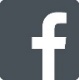 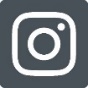 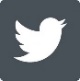 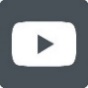 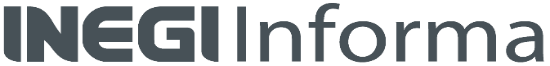 nota técnicaINDICADOR MENSUAL DEL CONSUMOPRIVADO EN EL MERCADO INTERIOrDURANTE JULIO DE 2021(Cifras desestacionalizadas)Principales ResultadosCon base en cifras desestacionalizadas, el IMCPMI presentó un aumento en términos reales de 0.1% durante julio de 2021 con relación al mes inmediato anterior.Gráfica 1Indicador Mensual del Consumo Privadoen el Mercado Interior a julio de 2021Series desestacionalizada y de tendencia-ciclo(Índice base 2013=100)Fuente: INEGI.Por componentes, el consumo en Bienes y Servicios de origen nacional creció 0.1%, mientras que en Bienes de origen importado se redujo 1.8% en el séptimo mes de 2021 respecto al mes previo, según datos ajustados por estacionalidad.Gráfica 2Consumo en Bienes y Servicios de origen nacional a julio de 2021 Series desestacionalizada y de tendencia-ciclo(Índice base 2013=100) Fuente: INEGI.Gráfica 3Consumo en Bienes de origen importado a julio de 2021 Series desestacionalizada y de tendencia-ciclo(Índice base 2013=100)Fuente: INEGI.Cifras originales Cuadro 2Indicador Mensual del Consumo Privado en el Mercado Interior durante juliop/ de 2021(Variación porcentual real respecto al mismo período del año anterior) P/ Cifras preliminares.Fuente: INEGI.Nota al usuarioLa Tasa de No Respuesta en la captación de las Encuestas Económicas que se consideraron para la integración del Indicador Mensual del Consumo Privado en el Mercado Interior (IMCPMI) como son: la Encuesta Mensual de la Industria Manufacturera (EMIM), Encuesta Mensual sobre Empresas Comerciales (EMEC) y la Encuesta Mensual de Servicios (EMS) en julio de 2021, registraron porcentajes apropiados de acuerdo con el diseño estadístico de las muestras; así como la captación de los registros administrativos y los datos primarios que divulga el Instituto, lo que permitió la generación de estadísticas con niveles altos de cobertura y precisión estadística.Para las actividades agropecuarias, petroleras, de energía, gas, agua, servicios financieros y del gobierno se complementaron con otros registros administrativos provenientes de las empresas y de las Unidades del Estado que se recibieron oportunamente vía correo electrónico y captación por Internet, para su integración en el IMCPMI en el mes de referencia.Por otra parte, se informa que las cifras desestacionalizadas y de tendencia-ciclo pueden estar sujetas a revisiones importantes debido al impacto inusual derivado de la emergencia sanitaria del COVID-19. La estrategia seguida por el INEGI ha sido revisar de manera particular cada serie de tiempo y analizar la necesidad de incluir algún tratamiento especial (outliers) en los modelos de ajuste estacional para los meses de la contingencia. Lo anterior con el objetivo de que los grandes cambios en los datos originales no influyan de manera desproporcionada en los factores estacionales utilizados.Nota metodológicaEl Indicador Mensual del Consumo Privado en el Mercado Interior (IMCPMI) mide el comportamiento del gasto realizado por los hogares en bienes y servicios de consumo, tanto de origen nacional como importado, permitiendo con ello dar seguimiento de forma mensual al componente más significativo del PIB por el lado de la demanda.Los datos del Indicador Mensual del Consumo Privado en el Mercado Interior están disponibles en una serie larga desde enero de 1993 y se expresan en índices de volumen físico con base fija en el año 2013=100. Es importante destacar que la mayoría de las series económicas se ven afectadas por factores estacionales. Éstos son efectos periódicos que se repiten cada año, y cuyas causas pueden considerarse ajenas a la naturaleza económica de las series, como son las festividades, el hecho de que algunos meses tienen más días que otros, los periodos de vacaciones escolares, el efecto del clima en las estaciones del año, y otras fluctuaciones estacionales, por ejemplo, la elevada producción de juguetes en los meses previos a la Navidad, provocada por la expectativa de mayores ventas en diciembre.En este sentido, la desestacionalización o ajuste estacional de series económicas consiste en remover estas influencias intra-anuales periódicas, debido a que su presencia dificulta diagnosticar o describir el comportamiento de una serie económica al no poder comparar, adecuadamente, un determinado mes con el inmediato anterior.Analizar la serie desestacionalizada ayuda a realizar un mejor diagnóstico y pronóstico de su evolución ya que permite identificar la posible dirección de los movimientos que pudiera tener la variable en cuestión, en el corto plazo. Las series originales se ajustan estacionalmente mediante el paquete estadístico X-13ARIMA-SEATS. Para conocer la metodología se sugiere consultar la siguiente liga:https://www.inegi.org.mx/app/biblioteca/ficha.html?upc=702825099060Asimismo, las especificaciones de los modelos utilizados para realizar el ajuste estacional están disponibles en el Banco de Información Económica, seleccionando el icono de información  correspondiente a las “series desestacionalizadas y de tendencia-ciclo” del Indicador Mensual del Consumo Privado en el Mercado Interior.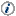 Su cobertura geográfica es nacional y mide exclusivamente el consumo privado en el mercado interior. Se identifica el gasto realizado en bienes y en servicios de origen nacional, así como los bienes de origen importado. En el caso de los bienes se establece una  diferenciación por durabilidad del bien, clasificándolos en duraderos, semiduraderos y no duraderos, y enseguida se muestra a cada una de estas categorías separadas de acuerdo con su origen, nacional e importado. La cobertura de este indicador es del 95.2% en el año 2013, año base de los productos del SCNM.La información estadística que da respaldo al cálculo de los índices mensuales de volumen físico del consumo privado en el mercado interior, reconoce distintas vertientes, que pueden sintetizarse así:Estadísticas mensuales elaboradas por el propio Instituto como la Encuesta Mensual de la Industria Manufacturera (EMIM), la Encuesta Mensual de Servicios (EMS), Registros del Comercio Exterior e Índices Nacionales de Precios al Productor y al Consumidor.Otra vertiente de información está constituida por las estadísticas producidas en fuentes externas al Instituto donde quedarían clasificadas las series de corto plazo provenientes de cámaras, asociaciones de productores, organismos y empresas públicas y privadas y las estadísticas derivadas de registros administrativos, entre los que destacan: Petróleos Mexicanos; Comisión Federal de Electricidad; la Asociación Mexicana de la Industria Automotriz, A. C.; Banco de México, y Bureau of Labor Statistics, principalmente.El restante canal de información está relacionado con la cuantificación de aquellas actividades vinculadas con la producción de bienes que no cuentan con información de ventas, para las cuales se utiliza el índice de volumen físico calculado para la producción en el proceso del Indicador Mensual de la Actividad Industrial.En la elaboración del indicador se aplican los criterios metodológicos, clasificadores y datos fuente que se emplean en los cálculos anuales y trimestrales del consumo privado total, así como la aplicación del Sistema de Clasificación Industrial de América del Norte (SCIAN) 2013, última versión disponible.Para evitar los problemas derivados del uso de metodologías y/o fuentes de información diferentes, los cálculos de corto plazo se alinean con la técnica Denton, a nivel de clase de actividad económica, con las cifras anuales de las Cuentas de Bienes y Servicios del SCNM, que poseen la ventaja de incluir información más completa y un mayor número de datos. De esta manera, se espera evitar que se interpreten de diferente manera, resultados que pueden diferir por su grado de cobertura o por la fecha de su disponibilidad, pero nunca en su base conceptual.La información contenida en este documento es generada por el INEGI con base en los indicadores de corto plazo del IMCPMI del Sistema de Cuentas Nacionales de México y se da a conocer en la fecha establecida en el Calendario de difusión de información estadística y geográfica y de Interés Nacional.Las series del Consumo Privado en el Mercado Interior, pueden ser consultadas en la sección PIB y Cuentas Nacionales de México y en el BIE, en la página del Instituto en Internet: https://www.inegi.org.mxConceptoVariación % respecto al mes previoVariación % respecto a igual mes de 2020Total    0.1 12.8Nacional    0.110.4Bienes    1.8 6.3Servicios(-)   1.2 14.5Importado(-)   1.836.4 Bienes(-)   1.836.4ConceptoJulioEne-JulTotal 11.9   8.4Nacional 9.96.4Bienes      Duraderos      Semi duraderos      No duraderos 5.8 18.1 13.7 3.3   9.2   23.5   34.54.4Servicios 14.33.6  Importado 31.328.2Bienes      Duraderos      Semi duraderos      No duraderos 31.3 40.5   28.3     27.328.244.3 17.523.0